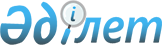 Мәслихаттың 2011 жылғы 20 желтоқсандағы № 541 "Рудный қаласының 2012-2014 жылдарға арналған қалалық бюджеті туралы" шешіміне өзгерістер енгізу туралыҚостанай облысы Рудный қаласы мәслихатының 2012 жылғы 11 сәуірдегі № 37 шешімі. Қостанай облысы Рудный қаласының Әділет басқармасында 2012 жылғы 19 сәуірде № 9-2-207 тіркелді

      Қазақстан Республикасының 2008 жылғы 4 желтоқсандағы Бюджет кодексінің 106 және 109-баптарына, Қазақстан Республикасының 2001 жылғы 23 қаңтардағы "Қазақстан Республикасындағы жергілікті мемлекеттік басқару және өзін-өзі басқару туралы" Заңының 6-бабына сәйкес мәслихат ШЕШТІ:



      1. Мәслихаттың "Рудный қаласының 2012-2014 жылдарға арналған қалалық бюджеті туралы" 2011 жылғы 20 желтоқсандағы № 541 (Нормативтік құқықтық актілердің мемлекеттік тіркеу тізілімінде нөмірі 9-2-197, 2012 жылғы 20 қаңтарда "Рудненский рабочий" қалалық газетінде жарияланған) шешіміне мынадай өзгерістер енгізілсін:



      көрсетілген шешімнің 1-тармағында:



      1), 2) тармақшалары жаңа редакцияда жазылсын:



      "1) кірістер – 10312919,0 мың теңге, оның ішінде мыналар бойынша:

      салықтық түсімдер – 7837368,0 мың теңге;

      салықтық емес түсімдер – 20470,0 мың теңге;

      негізгі капиталды сатудан түскен түсімдер – 349667,0 мың теңге;

      трансферттер түсімі – 2105414,0 мың теңге;



      2) шығындар – 10451235,9 мың теңге;";



      көрсетілген шешімнің 1-қосымшасы осы шешімнің қосымшасына сәйкес жаңа редакцияда жазылсын.



      2. Осы шешім 2012 жылғы 1 қаңтардан бастап қолданысқа енгізіледі.      Қалалық

      мәслихаттың үшінші кезекті

      сессиясының төрағасы                       Б. Мурзабаев      Қалалық

      мәслихаттың хатшысы                        В. Лощинин      КЕЛІСІЛДІ:      Рудный қаласы әкімдігінің

      "Рудный қалалық қаржы бөлімі"

      мемлекеттік мекемесінің бастығы

      ___________________ М. Дуспулов      Рудный қаласы әкімдігінің

      "Рудный қалалық экономика

      және бюджеттік жоспарлау

      бөлімі" мемлекеттік

      мекемесінің бастығы

      ____________ С. Искуженов

Мәслихаттың       

2012 жылғы 11 сәуірдегі 

№ 37 шешіміне қосымша  Мәслихаттың        

2011 жылғы 20 желтоқсандағы 

№ 541 шешіміне 1-қосымша   Рудный қаласының 2012 жылға арналған

қалалық бюджеті
					© 2012. Қазақстан Республикасы Әділет министрлігінің «Қазақстан Республикасының Заңнама және құқықтық ақпарат институты» ШЖҚ РМК
				СанатыСанатыСанатыСанатыСома,

мың

теңгеСыныбыСыныбыСыныбыСома,

мың

теңгеІшкі сыныбыІшкі сыныбыСома,

мың

теңгеАтауыСома,

мың

теңгеI. Кірістер10312919,01Салықтық түсімдер7837368,0101Табыс салығы3104631,01012Жеке табыс салығы3104631,0103Әлеуметтiк салық2287000,01031Әлеуметтік салық2287000,0104Меншiкке салынатын салықтар685389,01041Мүлiкке салынатын салықтар471300,01043Жер салығы25889,01044Көлiк құралдарына салынатын салық188200,0105Тауарларға, жұмыстарға және қызметтерге

салынатын iшкi салықтар1735749,01052Акциздер1219088,01053Табиғи және басқа да ресурстарды

пайдаланғаны үшiн түсетiн түсiмдер472574,01054Кәсiпкерлiк және кәсiби қызметтi

жүргiзгенi үшiн алынатын алымдар41505,01055Ойын бизнесiне салық2582,0108Заңдық мәнді іс-әрекеттерді жасағаны

және (немесе) оған уәкілеттігі бар

мемлекеттік органдар немесе лауазымды

адамдар құжаттар бергені үшін алынатын

міндетті төлемдер24599,01081Мемлекеттік баж24599,02Салықтық емес түсiмдер20470,0201Мемлекеттік меншіктен түсетін кірістер19234,02011Мемлекеттік кәсіпорындардың таза кірісі

бөлігінің түсімдері823,02015Мемлекет меншігіндегі мүлікті жалға

беруден түсетін кірістер18411,0206Басқа да салықтық емес түсiмдер1236,02061Басқа да салықтық емес түсiмдер1236,03Негізгі капиталды сатудан түсетін

түсімдер349667,0301Мемлекеттік мекемелерге бекітілген

мемлекеттік мүлікті сату138802,03011Мемлекеттік мекемелерге бекітілген

мемлекеттік мүлікті сату138802,0303Жердi және материалдық емес активтердi

сату210865,03031Жерді сату100000,03032Материалдық емес активтерді сату110865,04Трансферттердің түсімдері2105414,0402Мемлекеттiк басқарудың жоғары тұрған

органдарынан түсетiн трансферттер2105414,04022Облыстық бюджеттен түсетiн трансферттер2105414,0Функционалдық топФункционалдық топФункционалдық топФункционалдық топФункционалдық топСома,

мың

теңгеКіші функцияКіші функцияКіші функцияКіші функцияСома,

мың

теңгеБюджеттік бағдарламалардың әкiмшiсiБюджеттік бағдарламалардың әкiмшiсiБюджеттік бағдарламалардың әкiмшiсiСома,

мың

теңгеБағдарламаБағдарламаСома,

мың

теңгеАтауыСома,

мың

теңгеII. Шығындар10451235,901Жалпы сипаттағы мемлекеттiк

қызметтер204744,71Мемлекеттiк басқарудың жалпы

функцияларын орындайтын өкiлдiк,

атқарушы және басқа органдар145090,7112Аудан (облыстық маңызы бар қала)

мәслихатының аппараты13752,0001Аудан (облыстық маңызы бар қала)

мәслихатының қызметін қамтамасыз

ету жөніндегі қызметтер13752,0122Аудан (облыстық маңызы бар қала)

әкімінің аппараты95312,7001Аудан (облыстық маңызы бар қала)

әкімінің қызметін қамтамасыз ету

жөніндегі қызметтер70202,7003Мемлекеттік органның күрделі

шығыстары25110,0123Қаладағы аудан, аудандық маңызы

бар қала, кент, ауыл (село),

ауылдық (селолық) округ әкімінің

аппараты36026,0001Қаладағы аудан, аудандық маңызы

бар қаланың, кент, ауыл (село),

ауылдық (селолық) округ әкімінің

қызметін қамтамасыз ету жөніндегі

қызметтер30026,0022Мемлекеттік органның күрделі

шығыстары6000,02Қаржылық қызмет44543,0452Ауданның (облыстық маңызы бар

қаланың) қаржы бөлімі44543,0001Ауданның (облыстық маңызы бар

қаланың) бюджетін орындау және

ауданның (облыстық маңызы бар

қаланың) коммуналдық меншігін

басқару саласындағы мемлекеттік

саясатты іске асыру жөніндегі

қызметтер16427,0003Салық салу мақсатында мүлікті

бағалауды жүргізу7862,0004Біржолғы талондарды беру жөніндегі

жұмысты ұйымдастыру және біржолғы

талондарды сатудан түскен

сомаларды толық алынуын қамтамасыз

ету9131,0010Жекешелендіру, коммуналдық

меншікті басқару, жекешелендіруден

кейінгі қызмет және осыған

байланысты дауларды реттеу2700,0011Коммуналдық меншікке түскен

мүлікті есепке алу, сақтау,

бағалау және сату3553,0018Мемлекеттік органның күрделі

шығыстары4870,05Жоспарлау және статистикалық

қызмет15111,0453Ауданның (облыстық маңызы бар

қаланың) экономика және бюджеттік

жоспарлау бөлімі15111,0001Экономикалық саясатты, мемлекеттік

жоспарлау жүйесін қалыптастыру мен

дамыту және ауданды (облыстық

маңызы бар қаланы) басқару

саласындағы мемлекеттік саясатты

іске асыру жөніндегі қызметтер14611,0004Мемлекеттік органның күрделі

шығыстары500,002Қорғаныс5479,01Әскери мұқтаждықтар5479,0122Аудан (облыстық маңызы бар қала)

әкімінің аппараты5479,0005Жалпыға бірдей әскери міндетті

атқару шеңберіндегі іс-шаралар5479,003Қоғамдық тәртіп, қауіпсіздік,

құқықтық, сот, қылмыстық-атқару

қызметі14849,01Құқық қорғау қызметi14849,0458Ауданның (облыстық маңызы бар

қаланың) тұрғын үй-коммуналдық

шаруашылығы, жолаушылар көлігі

және автомобиль жолдары бөлімі14849,0021Елдi мекендерде жол қозғалысы

қауiпсiздiгін қамтамасыз ету14849,004Бiлiм беру3109793,31Мектепке дейiнгi тәрбиелеу және

оқыту620557,0464Ауданның (облыстық маңызы бар

қаланың) білім бөлімі620557,0009Мектепке дейінгі тәрбиелеу мен

оқытуды қамтамасыз ету614561,0021Республикалық бюджеттен берілетін

нысаналы трансферттер есебінен

мектепке дейінгі ұйымдардың

тәрбиешілеріне біліктілік санаты

үшін қосымша ақының мөлшерін

ұлғайту5996,02Бастауыш, негізгі орта және жалпы

орта білім беру2392187,3123Қаладағы аудан, аудандық маңызы

бар қала, кент, ауыл (село),

ауылдық (селолық) округ әкімінің

аппараты3603,0005Ауылдық (селолық) жерлерде

балаларды мектепке дейін тегін

алып баруды және кері алып келуді

ұйымдастыру3603,0464Ауданның (облыстық маңызы бар

қаланың) білім бөлімі2388584,3003Жалпы білім беру2130816,3006Балаларға қосымша білім беру208034,0063Республикалық бюджеттен берілетін

нысаналы трансферттер есебінен

"Назарбаев Зияткерлік мектептері"

ДБҰ-ның оқу бағдарламалары бойынша

біліктілікті арттырудан өткен

мұғалімдерге еңбекақыны арттыру1324,0064Республикалық бюджеттен берілетін

трансферттер есебінен мектеп

мұғалімдеріне біліктілік санаты

үшін қосымша ақының мөлшерін

ұлғайту48410,09Бiлiм беру саласындағы өзге де

қызметтер97049,0464Ауданның (облыстық маңызы бар

қаланың) білім бөлімі78049,0001Жергілікті деңгейде білім беру

саласындағы мемлекеттік саясатты

іске асыру жөніндегі қызметтер15063,0005Ауданның (облыстық маңызы бар

қаланың) мемлекеттік білім беру

мекемелер үшін оқулықтар мен

оқу-әдiстемелiк кешендерді сатып

алу және жеткізу21400,0015Республикалық бюджеттен берілетін

трансферттер есебінен жетім баланы

(жетім балаларды) және

ата-аналарының қамқорынсыз қалған

баланы (балаларды) күтіп-ұстауға

асыраушыларына ай сайынғы ақшалай

қаражат төлемдері33886,0020Республикалық бюджеттен берілетін

трансферттер есебінен үйде

оқытылатын мүгедек балаларды

жабдықпен, бағдарламалық қамтыммен

қамтамасыз ету7700,0467Ауданның (облыстық маңызы бар

қаланың) құрылыс бөлімі19000,0037Білім беру объектілерін салу және

реконструкциялау19000,006Әлеуметтiк көмек және әлеуметтiк

қамтамасыз ету528111,02Әлеуметтiк көмек469603,0451Ауданның (облыстық маңызы бар

қаланың) жұмыспен қамту және

әлеуметтік бағдарламалар бөлімі469603,0002Еңбекпен қамту бағдарламасы104605,0005Мемлекеттік атаулы әлеуметтік

көмек9632,0006Тұрғын үй көмегін көрсету62010,0007Жергілікті өкілетті органдардың

шешімі бойынша мұқтаж азаматтардың

жекелеген топтарына әлеуметтік

көмек86427,0010Үйден тәрбиеленіп оқытылатын

мүгедек балаларды материалдық

қамтамасыз ету3582,0013Белгіленген тұрғылықты жері жоқ

тұлғаларды әлеуметтік бейімдеу96255,0015Аумақтық зейнеткерлер мен

мүгедектерге әлеуметтiк қызмет

көрсету орталығы62730,001618 жасқа дейінгі балаларға

мемлекеттік жәрдемақылар7536,0017Мүгедектерді оңалту жеке

бағдарламасына сәйкес, мұқтаж

мүгедектерді міндетті гигиеналық

құралдармен және ымдау тілі

мамандарының қызмет көрсетуін,

жеке көмекшілермен қамтамасыз ету21722,0023Жұмыспен қамту орталықтарының

қызметін қамтамасыз ету15104,09Әлеуметтiк көмек және әлеуметтiк

қамтамасыз ету салаларындағы өзге

де қызметтер58508,0451Ауданның (облыстық маңызы бар

қаланың) жұмыспен қамту және

әлеуметтік бағдарламалар бөлімі58508,0001Жергілікті деңгейде жұмыспен

қамтуды қамтамасыз ету және халық

үшін әлеуметтік бағдарламаларды

іске асыру саласындағы мемлекеттік

саясатты іске асыру жөніндегі

қызметтер56347,0011Жәрдемақыларды және басқа да

әлеуметтік төлемдерді есептеу,

төлеу мен жеткізу бойынша

қызметтерге ақы төлеу1005,0021Мемлекеттік органның күрделі

шығыстары1156,007Тұрғын үй-коммуналдық шаруашылық1004257,21Тұрғын үй шаруашылығы772027,2458Ауданның (облыстық маңызы бар

қаланың) тұрғын үй-коммуналдық

шаруашылығы, жолаушылар көлігі

және автомобиль жолдары бөлімі98544,0003Мемлекеттік тұрғын үй қорының

сақталуын ұйымдастыру53045,0031Кондоминиум объектілеріне

техникалық паспорттар дайындау45499,0467Ауданның (облыстық маңызы бар

қаланың) құрылыс бөлімі673483,2003Мемлекеттік коммуналдық тұрғын үй

қорының тұрғын үйін жобалау, салу

және (немесе) сатып алу246556,2004Инженерлік коммуникациялық

инфрақұрылымды жобалау, дамыту,

жайластыру және (немесе) сатып алу30578,0072Жұмыспен қамту 2020 бағдарламасы

шеңберінде тұрғын жай салу және

(немесе) сатып алу және инженерлік

коммуникациялық инфрақұрылымдарды

дамыту (немесе) сатып алу396349,02Коммуналдық шаруашылық66460,0458Ауданның (облыстық маңызы бар

қаланың) тұрғын үй-коммуналдық

шаруашылығы, жолаушылар көлігі

және автомобиль жолдары бөлімі60787,0012Сумен жабдықтау және су бұру

жүйесінің жұмыс істеуі8417,0026Ауданның (облыстық маңызы бар

қаланың) коммуналдық меншігіндегі

жылу жүйелерін қолдануды ұйымдастыру18550,0028Коммуналдық шаруашылықты дамыту3462,0029Сумен жабдықтау жүйесін дамыту30358,0467Ауданның (облыстық маңызы бар

қаланың) құрылыс бөлімі5673,0005Коммуналдық шаруашылықты дамыту5673,03Елді-мекендерді абаттандыру165770,0123Қаладағы аудан, аудандық маңызы

бар қала, кент, ауыл (село),

ауылдық (селолық) округ әкімінің

аппараты10528,0008Елді мекендердің көшелерін

жарықтандыру4065,0009Елді мекендердің санитариясын

қамтамасыз ету263,0011Елді мекендерді абаттандыру мен

көгалдандыру6200,0458Ауданның (облыстық маңызы бар

қаланың) тұрғын үй-коммуналдық

шаруашылығы, жолаушылар көлігі

және автомобиль жолдары бөлімі155242,0015Елдi мекендердің көшелерiн

жарықтандыру33364,0016Елдi мекендердiң санитариясын

қамтамасыз ету49000,0017Жерлеу орындарын күтiп-ұстау және

туысы жоқтарды жерлеу3750,0018Елдi мекендердi абаттандыру және

көгалдандыру69128,008Мәдениет, спорт, туризм және

ақпараттық кеңістiк449786,81Мәдениет саласындағы қызмет108722,6455Ауданның (облыстық маңызы бар

қаланың) мәдениет және тілдерді

дамыту бөлімі108708,0003Мәдени-демалыс жұмысын қолдау108708,0467Ауданның (облыстық маңызы бар

қаланың) құрылыс бөлімі14,6011Мәдениет объектілерін дамыту14,62Спорт209705,2465Ауданның (облыстық маңызы бар

қаланың) Дене шынықтыру және спорт

бөлімі194676,0005Ұлттық және бұқаралық спорт

түрлерін дамыту187000,0006Аудандық (облыстық маңызы бар

қалалық) деңгейде спорттық жарыстар өткiзу7676,0467Ауданның (облыстық маңызы бар

қаланың) құрылыс бөлімі15029,2008Cпорт және туризм объектілерін

дамыту15029,23Ақпараттық кеңiстiк104349,0455Ауданның (облыстық маңызы бар

қаланың) мәдениет және тілдерді

дамыту бөлімі74749,0006Аудандық (қалалық) кiтапханалардың

жұмыс iстеуi58378,0007Мемлекеттік тілді және Қазақстан

халықтарының басқа да тілдерін

дамыту16371,0456Ауданның (облыстық маңызы бар

қаланың) ішкі саясат бөлімі29600,0002Газеттер мен журналдар арқылы

мемлекеттік ақпараттық саясат

жүргізу жөніндегі қызметтер11800,0005Телерадио хабарларын тарату арқылы

мемлекеттік ақпараттық саясатты

жүргізу жөніндегі қызметтер17800,09Мәдениет, спорт, туризм және

ақпараттық кеңiстiктi ұйымдастыру

жөнiндегi өзге де қызметтер27010,0455Ауданның (облыстық маңызы бар

қаланың) мәдениет және тілдерді

дамыту бөлімі8348,0001Жергілікті деңгейде тілдерді және

мәдениетті дамыту саласындағы

мемлекеттік саясатты іске асыру

жөніндегі қызметтер8348,0456Ауданның (облыстық маңызы бар

қаланың) ішкі саясат бөлімі13866,0001Жергілікті деңгейде ақпарат,

мемлекеттілікті нығайту және

азаматтардың әлеуметтік

сенімділігін қалыптастыру

саласында мемлекеттік саясатты

іске асыру жөніндегі қызметтер11216,0003Жастар саясаты саласында

іс-шараларды іске асыру2200,0006Мемлекеттік органдардың күрделі

шығыстары450,0465Ауданның (облыстық маңызы бар

қаланың) Дене шынықтыру және спорт

бөлімі4796,0001Жергілікті деңгейде дене шынықтыру

және спорт саласындағы мемлекеттік

саясатты іске асыру жөніндегі

қызметтер4796,009Отын-энергетикалық кешенi және жер

қойнауын пайдалану5000,09Отын-энергетика кешені және жер

қойнауын пайдалану саласындағы

өзге де қызметтер5000,0458Ауданның (облыстық маңызы бар

қаланың) тұрғын үй-коммуналдық

шаруашылығы, жолаушылар көлігі

және автомобиль жолдары бөлімі5000,0019Жылу-энергетикалық жүйені дамыту5000,010Ауыл, су, орман, балық

шаруашылығы, ерекше қорғалатын

табиғи аумақтар, қоршаған ортаны

және жануарлар дүниесін қорғау,

жер қатынастары68993,61Ауыл шаруашылығы28247,6467Ауданның (облыстық маңызы бар

қаланың) құрылыс бөлімі19021,6010Ауыл шаруашылығы объектілерін

дамыту19021,6474Ауданның (облыстық маңызы бар

қаланың) ауыл шаруашылығы және

ветеринария бөлімі9226,0001Жергілікті деңгейде ауыл

шаруашылығы және ветеринария

саласындағы мемлекеттік саясатты

іске асыру жөніндегі қызметтер5863,0007Қаңғыбас иттер мен мысықтарды

аулауды және жоюды ұйымдастыру3130,0012Ауыл шаруашылығы жануарларын

бірдейлендіру жөніндегі

іс-шараларды жүргізу233,06Жер қатынастары39287,0463Ауданның (облыстық маңызы бар

қаланың) жер қатынастары бөлімі39287,0001Аудан (облыстық манызы бар қала)

аумағында жер қатынастарын реттеу

саласындағы мемлекеттік саясатты

іске асыру жөніндегі қызметтер10309,0003Елдi мекендердi жер-шаруашылық

орналастыру28978,09Ауыл, су, орман, балық шаруашылығы

және қоршаған ортаны қорғау мен

жер қатынастары саласындағы өзге

де қызметтер1459,0474Ауданның (облыстық маңызы бар

қаланың) ауыл шаруашылығы және

ветеринария бөлімі1459,0013Эпизоотияға қарсы іс-шаралар

жүргізу1459,011Өнеркәсіп, сәулет, қала құрылысы

және құрылыс қызметі22245,02Сәулет, қала құрылысы және құрылыс

қызметі22245,0467Ауданның (облыстық маңызы бар

қаланың) құрылыс бөлімі14953,0001Жергілікті деңгейде құрылыс

саласындағы мемлекеттік саясатты

іске асыру жөніндегі қызметтер14953,0468Ауданның (облыстық маңызы бар

қаланың) сәулет және қала құрылысы

бөлімі7292,0001Жергілікті деңгейде сәулет және

қала құрылысы саласындағы

мемлекеттік саясатты іске асыру

жөніндегі қызметтер7292,012Көлiк және коммуникация836478,81Автомобиль көлiгi836478,8123Қаладағы аудан, аудандық маңызы

бар қала, кент, ауыл (село),

ауылдық (селолық) округ әкімінің

аппараты1905,0013Аудандық маңызы бар қалаларда,

кенттерде, ауылдарда (селоларда),

ауылдық (селолық) округтерде

автомобиль жолдарының жұмыс

істеуін қамтамасыз ету1905,0458Ауданның (облыстық маңызы бар

қаланың) тұрғын үй-коммуналдық

шаруашылығы, жолаушылар көлігі

және автомобиль жолдары бөлімі834573,8022Көлік инфрақұрылымын дамыту638234,0023Автомобиль жолдарының жұмыс

істеуін қамтамасыз ету196339,813Өзгелер607884,93Кәсiпкерлiк қызметтi қолдау және

бәсекелестікті қорғау5407,0469Ауданның (облыстық маңызы бар

қаланың) кәсіпкерлік бөлімі5407,0001Жергілікті деңгейде кәсіпкерлік

пен өнеркәсіпті дамыту саласындағы

мемлекеттік саясатты іске асыру

жөніндегі қызметтер5407,09Өзгелер602477,9452Ауданның (облыстық маңызы бар

қаланың) қаржы бөлімі79274,9012Ауданның (облыстық маңызы бар

қаланың) жергілікті атқарушы

органының резерві79274,9458Ауданның (облыстық маңызы бар

қаланың) тұрғын үй-коммуналдық

шаруашылығы, жолаушылар көлігі

және автомобиль жолдары бөлімі523203,0001Жергілікті деңгейде тұрғын

үй-коммуналдық шаруашылығы,

жолаушылар көлігі және автомобиль

жолдары саласындағы мемлекеттік

саясатты іске асыру жөніндегі

қызметтер25297,0013Мемлекеттік органдардың күрделі

шығыстары120,0044Моноқалаларды абаттандыру

мәселелерін шешуге іс-шаралар

өткізу497786,015Трансферттер3593612,61Трансферттер3593612,6452Ауданның (облыстық маңызы бар

каланың) қаржы бөлімі3593612,6006Пайдаланылмаған (толық

пайдаланылмаған) нысаналы

трансферттерді қайтару31355,6007Бюджеттік алулар3560126,0024Мемлекеттік органдардың

функцияларын мемлекеттік

басқарудың төмен тұрған

деңгейлерінен жоғарғы деңгейлерге

беруге байланысты жоғары тұрған

бюджеттерге берілетін ағымдағы

нысаналы трансферттер2131,0III. Таза бюджеттік кредиттеу158000,0Бюджеттік кредиттер158000,013Өзгелер158000,09Өзгелер158000,0458Ауданның (облыстық маңызы бар

қаланың) тұрғын үй-коммуналдық

шаруашылығы, жолаушылар көлігі

және автомобиль жолдары бөлімі158000,0039Кондоминиум объектілерінің жалпы

мүлкін жөндеу жүргізуге арналған

бюджеттік кредиттер158000,0IV. Қаржы активтерімен операциялар

бойынша сальдо40435,0Қаржы активтерін сатып алу40435,013Өзгелер40435,09Өзгелер40435,0458Ауданның (облыстық маңызы бар

қаланың) тұрғын үй-коммуналдық

шаруашылығы, жолаушылар көлігі

және автомобиль жолдары бөлімі40435,0065Заңды тұлғалардың жарғылық

капиталын қалыптастыру немесе

ұлғайту40435,0V. Бюджет тапшылығы (профициті)-336751,9VІ. Бюджет тапшылығын қаржыландыру

(профицитін пайдалану)336751,9